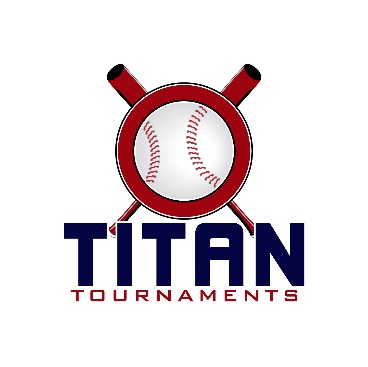 Thanks for playing ball with Titan!Below you will find the tournament schedule and some important rules to note.
11U & 12U at Victor Lord Park – Director on site – Matt Horne: 706-255-753610U & 13U at Lamar Murphy Park - Director on site – Allen Dyer: 770-895-5094Entry Fee: $445
Admission for spectators: $7 per daySanction Fee: $35 if unpaid in 2018Please check out the how much does my team owe document to post by 7am Friday.Roster/waiver forms must be submitted to me via email prior to the tournament. To locate the printable form on our website hold the control key and click on the words that follow - Roster & Waiver Form  Forms should be submitted to me at the following email address: tournamenttitan@gmail.com. At the absolute latest, you must submit your roster prior to first pitch at the tournament. Rosters will be filed electronically and you will be able to retain your hard copy. Coaches must have birth certificates available on site.
Format: 3 seeding games and single elimination bracket play
Due to the odd number of teams in some age groups, certain teams will have 4 seeding games. Those teams will be allowed the option to drop their worst game (except for the head to head portion of it).Please refer to pages 14-15 of our rule book for seeding procedures.
The on deck circle is on your dugout side. If you are uncomfortable with your player being that close to the batter, you may have them warm up further down the dugout, but they must remain on your dugout side.
Headfirst slides are allowed, faking a bunt and pulling back to swing is not allowed.
Runners must make an attempt to avoid contact, but do not have to slide.
Warm Up Pitches – 5 pitches between innings or 1 minute, whichever comes first.
Coaches – one defensive coach is allowed to sit on a bucket or stand directly outside of the dugout for the purpose of calling pitches. Two offensive coaches are allowed, one at third base, one at first base.
Offensive: One offensive timeout is allowed per inning.
Defensive: Three defensive timeouts are allowed during a seven inning game. On the fourth and each additional defensive timeout, the pitcher must be removed from the pitching position for the duration of the game. In the event of extra innings, one defensive timeout per inning is allowed.
An ejection will result in removal from the current game, and an additional one game suspension. Flagrant violations are subject to further suspension at the discretion of the onsite director.Victor Lord Park – 175 2nd Street, Winder, GA*Saturday Seeding Games**12U – Titan & Spartan cross seed into an 11 team bracket*Lamar Murphy Park – 1801 County Farm Rd, Jefferson, GA*Saturday Seeding Games**10U – Titan & Spartan cross seed into an 8 team bracket*ATTENTION COACHES:PLEASE NOTE, THE TEAMS THAT DREW 4 SEEDING GAMES WILL BE ALLOWED TO HAVE 2 PITCHERS WITH AN INNINGS LIMIT OF 12 FOR THE WEEKEND, IN ORDER TO OFFSET THE DISADVANTAGE OF HAVING TO PLAY 1 MORE SEEDING GAME THAN THE OTHER TEAMS IN THEIR GROUP.PITCHING LIMIT IS 9 INNINGS FOR THE WEEKEND FOR ALL OTHER PITCHERS.NO MORE THAN 6 INNINGS IN A DAY APPLIES TO ALL PITCHERS.12U Titan12U SpartanNewton KnightsMill CreekN GA HurricanesLoganville BatsElite Gamers ShearerDacula EliteDiamond JaxxElite Gamers ChristmanWinder LionsCollins HillHabersham HavocTimeFieldAge GroupTeam ScoreTeam11:00112U TitanNewton Knights2-8N GA Hurricanes11:00212U TitanDiamond Jaxx8-3Winder Lions12:45112U TitanElite Gamers Shearer6-7Habersham Havoc2:30112U TitanN GA Hurricanes6-4Winder Lions4:15112U TitanNewton Knights1-10Diamond Jaxx6:00112U TitanElite Gamers Shearer5-10Diamond Jaxx6:00212U TitanNewton Knights9-9Habersham Havoc7:45112U TitanElite Gamers Shearer13-1Winder Lions7:45212U TitanN GA Hurricanes1-0Habersham HavocTimeFieldAge GroupTeam ScoreTeam12:45212U SpartanLoganville Bats3-4Dacula Elite2:30212U SpartanMill Creek9-11Dacula Elite2:30312U SpartanElite Gamers Christman4-4Collins Hill4:15212U SpartanElite Gamers Christman17-7Mill Creek4:15312U SpartanLoganville Bats5-9Collins Hill6:00312U SpartanDacula Elite0-5Collins Hill7:45312U SpartanDacula Elite5-1Elite Gamers Christman9:30312U SpartanMill Creek6-9Loganville BatsTimeFieldAge GroupTeam ScoreTeam11:00311UBC Outlaws3-9Sharon Springs11:00411UCMR14-0Team Rawlings12:45311ULumpkin Miners11-3Team Rawlings12:45411UCMR3-6Sharon Springs2:30411UCMR21-0BC Outlaws4:15411ULumpkin Miners2-14Sharon Springs6:00411ULumpkin Miners2-13CMR7:45411UBC Outlaws0-6Team RawlingsTimeFieldAge GroupTeam ScoreTeam12:00113UFlowery Branch3-11NGE Baseball12:00213UChestatee Mudcats6-23GA MVP1:55113UOconee Riverdawgs0-12NGE Baseball1:55213UPunisher Baseball12-13East Side Prospects3:50113UPunisher Baseball0-20GA MVP3:50213UFlowery Branch13-6East Side Prospects5:45113UNGE Baseball13-3Chestatee Mudcats5:45213UFlowery Branch4-6Oconee Riverdawgs7:40113UNGE Baseball14-1East Side Prospects7:40213UPunisher Baseball3-8Chestatee Mudcats9:35113UGA MVP5-1Oconee Riverdawgs10U Titan10U SpartanJefferson EliteNorth Gwinnett BulldogsPeachtree RidgeOutsidersEABWalton CyclonesWinder LionsSignature Park CyclonesTimeFieldAge GroupTeam ScoreTeam12:00310U TitanJefferson Elite7-3Peachtree Ridge12:00410U SpartanSignature Park Cyclones0-10North Gwinnett1:45310U TitanJefferson Elite6-11EAB1:45410U SpartanSignature Park Cyclones6-6Outsiders3:30310U TitanWinder Lions12-4Peachtree Ridge3:30410U SpartanWalton Cyclones0-4North Gwinnett5:15310U TitanEAB1-9Peachtree Ridge5:15410U SpartanOutsiders4-3North Gwinnett7:00310U TitanWinder Lions9-9Jefferson Elite7:00410U SpartanWalton Cyclones10-8Signature Park Cyclones8:45310U TitanWinder Lions8-5EAB8:45410U SpartanWalton Cyclones5-3Outsiders